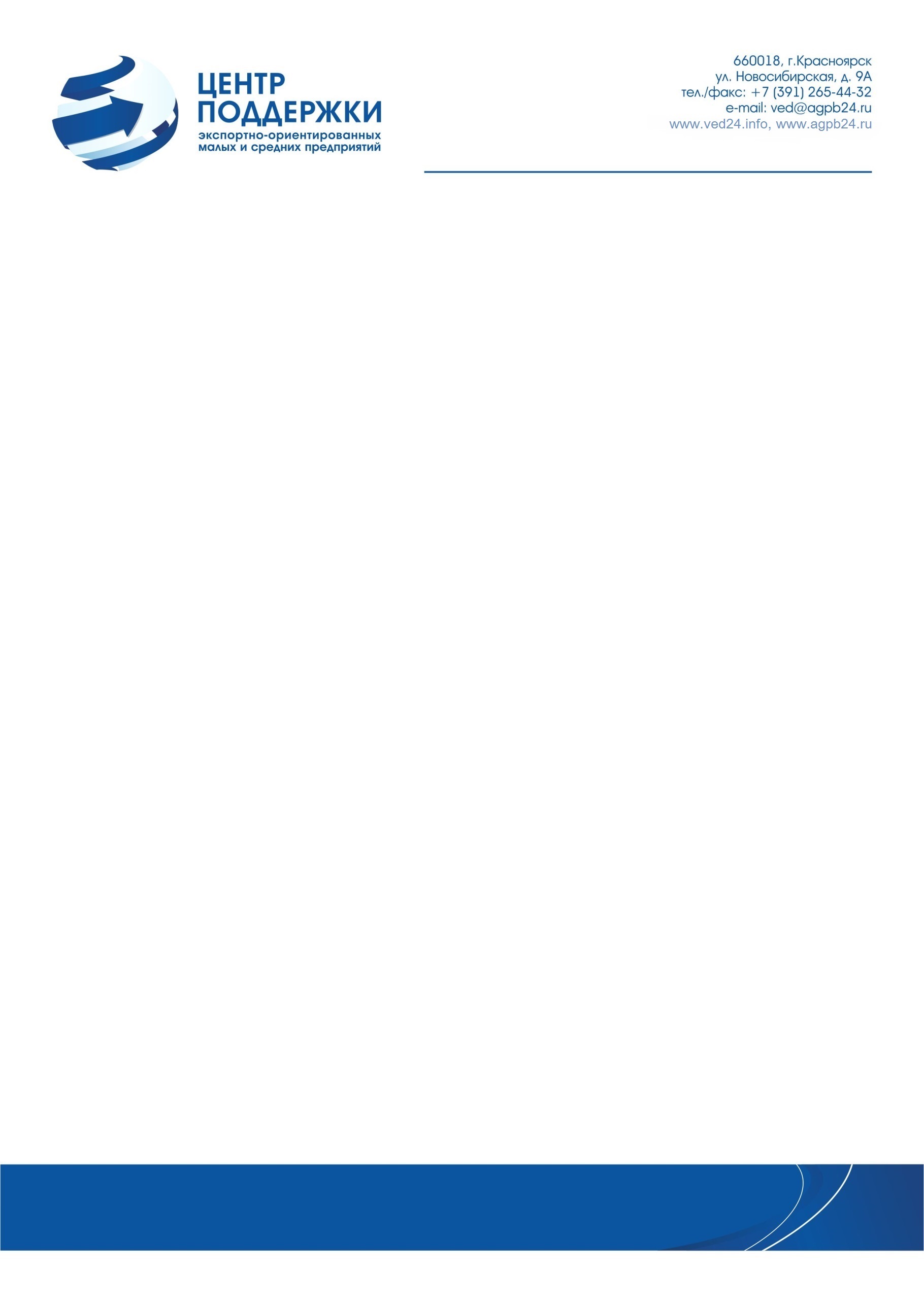 ЗАЯВКАна участие в бизнес-миссии в Китай г. ДацинНаименование компании Наименование на английском языкеАдрес:Телефон ФаксЭлектронная почтаСайтДолжность и ФИО руководителя компанииДолжность и ФИО руководителя компанииДолжность и ФИО контактного лицаДолжность и ФИО контактного лицаОписание компании и производимой продукции (max 500 печатных знаков)Цель участия в мероприятии (поиск инвесторов, расширение рынка сбыта, изучение новых технологий и пр.)Форма участия очная (предполагает непосредственное участие сотрудников) очная (предполагает непосредственное участие сотрудников) заочная (предполагает предоставление каталогов, печатных материалов и пр. для размещения на стенде без направления собственных сотрудников) заочная (предполагает предоставление каталогов, печатных материалов и пр. для размещения на стенде без направления собственных сотрудников)Количество работниковИННГодовой оборот (выручка), рублейНа начало и конец 2017 года цифрами и прописьюНа начало и конец 2017 года цифрами и прописьюНа начало и конец 2017 года цифрами и прописьюНа начало и конец 2017 года цифрами и прописьюИнформация о лицах, планирующих присутствовать на мероприятииИнформация о лицах, планирующих присутствовать на мероприятииИнформация о лицах, планирующих присутствовать на мероприятииИнформация о лицах, планирующих присутствовать на мероприятииИнформация о лицах, планирующих присутствовать на мероприятииИнформация о лицах, планирующих присутствовать на мероприятииИнформация о лицах, планирующих присутствовать на мероприятииФИО и должность Телефон, e-mailФИО и должность Телефон, e-mailДополнительные возможностиДополнительные возможностиДополнительные возможностиДополнительные возможностиДополнительные возможностиДополнительные возможностиДополнительные возможностиУчастие в конгрессной части форума Участие в конгрессной части форума Участие в конгрессной части форума Участие в конгрессной части форума Участие в Бирже Деловых Контактов  Участие в Бирже Деловых Контактов  Участие в Бирже Деловых Контактов  Необходимость дополнительного выставочного оборудования, помимо стандартного (перечислить)Необходимость дополнительного выставочного оборудования, помимо стандартного (перечислить)Необходимость дополнительного выставочного оборудования, помимо стандартного (перечислить)ФИОФИОПодписьПодписьПодписьМ.П.Дата